                                           APPLICATION FOR EMPLOYMENT 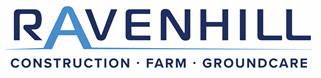 _______________________________________(PLEASE USE BLOCK CAPITALS AND CONTINUE ON A SEPARATE SHEET IF NECESSARY)POST DETAILSPOST TITLE _______________________________________________ LOCATION ______________________PERSONAL DETAILSMR/MRS/MISS/MSSURNAME ____________________________________ FORENAMES ___________________________________ADDRESS __________________________________________________________________________________                                  ________________________________________________________________ POSTCODE ________________CONTACT TEL/MOB ____________________________ EMAIL _______________________________________NATIONAL INSURANCE NO ______________________ DRIVING LICENCE NO __________________________IS YOUR DRIVING LICENCE                      PROVISIONAL □     FULL □     HGV □IS YOUR DRIVING LICENCE CLEAN?               YES □     NO □IF NO, PLEASE GIVE DETAILS _______________________________________________________________HAVE YOU PREVIOUSLY WORKED FOR US?           YES □     NO □IF YES, PLEASE GIVE DATE/JOB TITLE/REASON FOR LEAVING ____________________________________ __________________________________________________________________________________________
IF OFFERED THIS POST WOULD YOU CONTINUE TO WORK IN ANY OTHER CAPACITY? _____________________________________________________________________________________________________________DATE AVAILABLE FOR WORK ___________________  PAY EXPECTED ________________________________EDUCATION AND TRAINING       FROM / TO   QUALIFICATIONS OBTAINED_______________________________ ___________ _____________________________________________________________________________ ___________ _____________________________________________________________________________ ___________ _____________________________________________________________________________ ___________ _____________________________________________________________________________ ___________ ______________________________________________TRAINING COURSES                FROM / TO   QUALIFICATIONS OBTAINED_______________________________ ___________ _____________________________________________________________________________ ___________ _____________________________________________________________________________ ___________ ______________________________________________EMPLOYMENT HISTORY1.  PRESENT OR MOST RECENT EMPLOYER          TYPE OF BUSINESS ____________________________NAME & ADDRESS ___________________________________________________________________________JOB TITLE ___________________________________APPOINTMENT DATE_____________________________SALARY AND OTHER BENEFITS ________________________________________________________________LEAVING DATE _______________________________ PERIOD OF NOTICE ____________________________REASON FOR LEAVING _______________________________________________________________________MAIN DUTIES AND RESPONSIBILITIES _______________________________________________________________________________________________________________________________________________________________________________________________________________________________________________________________________________________________________________________________________2.  PREVIOUS EMPLOYER                        TYPE OF BUSINESS ____________________________NAME & ADDRESS _____________________________________________________________________________________________________________________________________________________________________JOB TITLE __________________________________ FROM / TO ___________________________________SALARY AND OTHER BENEFITS ________________________________________________________________REASON FOR LEAVING _______________________________________________________________________MAIN DUTIES AND RESPONSIBILITIES ___________________________________________________________________________________________________________________________________________________3.  PREVIOUS EMPLOYER                        TYPE OF BUSINESS ____________________________NAME & ADDRESS _____________________________________________________________________________________________________________________________________________________________________JOB TITLE __________________________________ FROM / TO ___________________________________SALARY AND OTHER BENEFITS ________________________________________________________________REASON FOR LEAVING _______________________________________________________________________MAIN DUTIES AND RESPONSIBILITIES ___________________________________________________________________________________________________________________________________________________REFERENCESPLEASE NAME TWO REFEREES (NOT RELATIVES) WHOM WE CAN APPROACH FOR REFERENCES.1.  ________________________________________ 2.  _________________________________________    ________________________________________     _________________________________________    ________________________________________     _________________________________________SUPPORTING INFORMATIONPLEASE TELL US THE REASONS FOR YOUR INTEREST IN THE POST AND GIVE DETAILS OF HOW YOUR ABILITIES, PERSONAL QUALITIES AND EXPERIENCE ARE RELEVANT TO YOUR APPLICATION.______________________________________________________________________________________________________________________________________________________________________________________________________________________________________________________________________________PLEASE TELL US ABOUT YOUR SPARE TIME INTERESTS AND HOBBIES.____________________________________________________________________________________________________________________________________________________________________________________________________________________________________________________________________________RIGHT TO WORK IN UK (WE WILL REQUIRE EVIDENCE OF THIS PRIOR TO COMMENCING EMPLOYMENT)ARE YOU LEGALLY ENTITLED TO WORK IN THE UK?                          YES □     NO □DECLARATION (IMPORTANT: PLEASE READ CAREFULLY BEFORE SIGNING)I CERTIFY THAT ALL STATEMENTS GIVEN ABOVE BY ME ON THIS FORM ARE TRUE AND CORRECT TO THE BEST OF MY KNOWLEDGE.  I REALISE THAT IF I AM EMPLOYED AND IT IS FOUND THAT SUCH INFORMATION AND ALL OTHER DOCUMENTS ASSOCIATED WITH THE RECRUITMENT AND SELECTION PROCESS IS FALSE OR THAT I HAVE WITHHELD INFORMATION I AM LIABLE TO DISMISSAL WITHOUT NOTICE.DATA PROTECTION BILLI CONSENT TO RAVENHILL PROCESSING BY MEANS OF INFORMATION AND COMMUNICATIONS TECHNOLOGY OR OTHERWISE, ANY INFORMATION WHICH I PROVIDE TO THEM FOR PURPOSES OF RECRUITMENT TO AND EMPLOYMENT WITH THE COMPANY, MONITORING THE EFFECTIVENESS OF THE EQUAL OPPORTUNITIES POLICY, AND IN THE EXERCISE OF THE COMPANY’S LEGITIMATE INTERESTS.SIGNED __________________________________________________ DATE____________________________RHA1-3 05.04.21Ravenhill LtdData Protection Privacy Notice (Recruitment)This notice explains what personal data (information) we will hold about you, how we collect it, and how we will use and may share information about you during the application process. We are required to notify you of this information, under data protection legislation. Please ensure that you read this notice (sometimes referred to as a ‘privacy notice’) and any other similar notice we may provide to you from time to time when we collect or process personal information about you.Who collects the informationRavenhill Ltd (‘The Company’) is a ‘data controller’ and gathers and uses certain information about you.Data protection principlesWe will comply with the data protection principles when gathering and using personal information, as set out in our Data Protection Policy.About the information we collect and holdWhat informationWe may collect the following information up to and including the shortlisting stage of the recruitment process:Your title, name, contact details (i.e. address, home and mobile phone numbers, email address);Details of your qualifications, experience, employment history (including job titles, salary and working hours) and interests;Your racial or ethnic origin, sex, and sexual orientation, religious or similar beliefs;Information regarding your criminal record;Details of your referees.We may collect the following information after the shortlisting stage, and before making a final decision to recruit:Information about your previous academic and/or employment history, including details of any conduct, grievance or performance issues, appraisals, time, and attendance, from references obtained about you from previous employers and/or education providers ☐;Information regarding your academic and professional qualifications ☐;Information regarding your criminal record, in criminal records certificates (CRCs) and enhanced criminal records certificates (ECRCs) ☐;Your nationality and immigration status and information from related documents, such as your passport or other identification and immigration information ☐;A copy of your driving licence ☐.You are required (by law or in order to enter into your contract of employment) to provide the categories of information marked ‘☐’ above to us to enable us to verify your right to work and suitability for the position.How we collect the informationWe may collect this information from you, your referees (details of whom you will have provided), your education provider, the relevant professional body, the Disclosure and Barring Service (DBS), the Home Office.Why we collect the information and how we use itWe will typically collect and use this information for the following purposes (other purposes that may also apply are explained in our data protection policy):to take steps to enter into a contract;for compliance with a legal obligation (e.g. our obligation to check that you are eligible to work in the United Kingdom);for the performance of a task carried out in the public interest; andfor the purposes of our legitimate interests, but only if these are not overridden by your interests, rights or freedoms.We seek to ensure that our information collection and processing is always proportionate. We will notify you of any changes to information we collect or to the purposes for which we collect and process it.How we may share the informationWe may also need to share some of the above categories of personal information with other parties, such as HR consultants and professional advisers. Usually, information will be anonymised, but this may not always be possible. The recipient of the information will be bound by confidentiality obligations. We may also be required to share some personal information as required to comply with the law.Sensitive personal information and criminal records informationFurther details on how we handle sensitive personal information and information relating to criminal convictions and offences are set out in our data protection policy and specific policies on processing special categories of data, and, where relevant, on criminal records information, as required under Data Protection Bill, available from the HR department.Where information may be heldInformation may be held at our offices and those of our group companies, and third-party agencies, service providers, representatives and agents as described above.How long we keep your informationWe keep the personal information that we obtain about you during the recruitment process for no longer than is necessary for the purposes for which it is processed. How long we keep your information will depend on whether your application is successful, and you become employed by us, the nature of the information concerned and the purposes for which it is processed.We will keep recruitment information (including interview notes) for no longer than is reasonable, taking into account the limitation periods for potential claims such as race or sex discrimination (as extended to take account of early conciliation), after which they will be destroyed. If there is a clear business reason for keeping recruitment records for longer than the recruitment period, we may do so but will first consider whether the records can be pseudonymised, and the longer period for which they will be kept.If your application is successful, we will keep only the recruitment information that is necessary in relation to your employment. For further information, see our Data Protection Privacy Notice (Employment).Further details on our approach to information retention and destruction are available in our data protection policy.Your rights to correct and access your information and to ask for it to be erasedPlease contact our Data Protection Officer (DPO) Graham Anderson who can be contacted on 01343 541121 if (in accordance with applicable law) you would like to correct or request access to information that we hold relating to you or if you have any questions about this notice. You also have the right to ask our Data Protection Officer for some, but not all, of the information we hold and process to be erased (the ‘right to be forgotten’) in certain circumstances. Our Data Protection Officer will provide you with further information about the right to be forgotten if you ask for it.Keeping your personal information secureWe have appropriate security measures in place to prevent personal information from being accidentally lost or used or accessed in an unauthorised way. We limit access to your personal information to those who have a genuine business need to know it. Those processing your information will do so only in an authorised manner and are subject to a duty of confidentiality.We also have procedures in place to deal with any suspected data security breach. We will notify you and any applicable regulator of a suspected data security breach where we are legally required to do so.How to complainWe hope that our Data Protection Officer can resolve any query or concern you raise about our use of your information. If not, contact the Information Commissioner at https://ico.org.uk/concerns/ or telephone: 0303 123 1113 for further information about your rights and how to make a formal complaint.RHA59-1 19.05.20